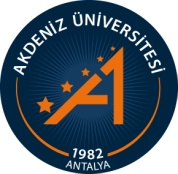 FEN FAKÜLTESİGEÇİCİ MEZUNİYET BELGESİNİN KAYBI NEDENİYLE YERİNE BELGE VERİLMESİ TALEP FORMUStandart Dosya Planı Kodu302.15FEN FAKÜLTESİ DEKANLIĞINA                                                                                                                                                 …/…/20..      Fakülteniz ………………………………………………….. Bölümünden …………… mezun oldum. Mezuniyetim sırasında almış olduğum geçici mezuniyet belgesinin aslını kaybettim. Kaybına ilişkin gazete ilanı ekte sunulmuş olup, diplomam düzenlenmiş ise diplomamım aslını, diplomam henüz düzenlenmemiş ise geçici mezuniyet belgesinin ikinci nüshasının onaylı bir fotokopisinin tarafıma verilmesini arz ederim.                                                                                                          Öğrencinin Adı-SoyadıTel      :…………………Adres  :…………………..…………      ……………………………………....                                                                                                                                                                                ……………………………………….      EKLER:Ulusal Gazete İlanı FEN FAKÜLTESİ DEKANLIĞINA                                                                                                                                                 …/…/20..      Fakülteniz ………………………………………………….. Bölümünden …………… mezun oldum. Mezuniyetim sırasında almış olduğum geçici mezuniyet belgesinin aslını kaybettim. Kaybına ilişkin gazete ilanı ekte sunulmuş olup, diplomam düzenlenmiş ise diplomamım aslını, diplomam henüz düzenlenmemiş ise geçici mezuniyet belgesinin ikinci nüshasının onaylı bir fotokopisinin tarafıma verilmesini arz ederim.                                                                                                          Öğrencinin Adı-SoyadıTel      :…………………Adres  :…………………..…………      ……………………………………....                                                                                                                                                                                ……………………………………….      EKLER:Ulusal Gazete İlanı FEN FAKÜLTESİ DEKANLIĞINA                                                                                                                                                 …/…/20..      Fakülteniz ………………………………………………….. Bölümünden …………… mezun oldum. Mezuniyetim sırasında almış olduğum geçici mezuniyet belgesinin aslını kaybettim. Kaybına ilişkin gazete ilanı ekte sunulmuş olup, diplomam düzenlenmiş ise diplomamım aslını, diplomam henüz düzenlenmemiş ise geçici mezuniyet belgesinin ikinci nüshasının onaylı bir fotokopisinin tarafıma verilmesini arz ederim.                                                                                                          Öğrencinin Adı-SoyadıTel      :…………………Adres  :…………………..…………      ……………………………………....                                                                                                                                                                                ……………………………………….      EKLER:Ulusal Gazete İlanı Dayanak: Akdeniz Üniversitesi Mezuniyet Ve Mezuniyet Belgeleri Yönergesinin 13. Maddesi.MADDE 13 – (1) Geçici Mezuniyet belgesini kaybedenlerin, ulusal gazetelerin birine kayıp ilanı verdikten sonra, yayımlanan gazetenin bir suretini dilekçesine ekleyerek ilgili Birime başvurmaları halinde Diplomaları düzenlenmiş ise Diplomaları verilir. Diplomaları henüz düzenlenmemiş ise, dosyalarındaki Geçici Mezuniyet belgesinin ikinci nüshasının ilgili Birimce onaylı bir fotokopisi, üzerine kaybolma nedeniyle verildiği şerhi düşülerek verilir.Dayanak: Akdeniz Üniversitesi Mezuniyet Ve Mezuniyet Belgeleri Yönergesinin 13. Maddesi.MADDE 13 – (1) Geçici Mezuniyet belgesini kaybedenlerin, ulusal gazetelerin birine kayıp ilanı verdikten sonra, yayımlanan gazetenin bir suretini dilekçesine ekleyerek ilgili Birime başvurmaları halinde Diplomaları düzenlenmiş ise Diplomaları verilir. Diplomaları henüz düzenlenmemiş ise, dosyalarındaki Geçici Mezuniyet belgesinin ikinci nüshasının ilgili Birimce onaylı bir fotokopisi, üzerine kaybolma nedeniyle verildiği şerhi düşülerek verilir.Dayanak: Akdeniz Üniversitesi Mezuniyet Ve Mezuniyet Belgeleri Yönergesinin 13. Maddesi.MADDE 13 – (1) Geçici Mezuniyet belgesini kaybedenlerin, ulusal gazetelerin birine kayıp ilanı verdikten sonra, yayımlanan gazetenin bir suretini dilekçesine ekleyerek ilgili Birime başvurmaları halinde Diplomaları düzenlenmiş ise Diplomaları verilir. Diplomaları henüz düzenlenmemiş ise, dosyalarındaki Geçici Mezuniyet belgesinin ikinci nüshasının ilgili Birimce onaylı bir fotokopisi, üzerine kaybolma nedeniyle verildiği şerhi düşülerek verilir.